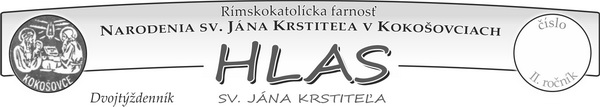 Kázeň pápeža Františka na Popolcovú stredu - 17.2.2021, dokončeniePotom sa potrebujeme vrátiť k Ježišovi, konať ako ten uzdravený malomocný, ktorý sa vrátil, aby mu poďakoval. Boli uzdravení desiati, no iba on jediný bol aj zachránený, pretože sa vrátil k Ježišovi (porov. Lk 17,12-19). Všetci, všetci máme duchovné choroby, sami ich nedokážeme uzdraviť; všetci máme zakorenené zlozvyky, sami ich nedokážeme vytrhať; všetci máme obavy, ktoré nás paralyzujú, sami ich nedokážeme poraziť. Potrebujeme napodobňovať toho malomocného, ktorý sa vrátil k Ježišovi a hodil sa k jeho nohám. Je nám treba Ježišovo uzdravenie, potrebujeme mu predložiť naše zranenia a povedať mu: „Ježišu, som tu pred Tebou, s mojím hriechom, s mojimi biedami. Ty si lekár, Ty ma môžeš oslobodiť. Uzdrav moje srdce, uzdrav moje malomocenstvo“.A ďalej, Božie slovo nás volá k návratu k Otcovi, volá nás vrátiť sa k Ježišovi, a sme volaní vrátiť sa k Duchu Svätému. Popol na hlave nám pripomína, že sme prach a na prach sa obrátime. Ale do tohto nášho prachu Boh vdýchol svojho Ducha života. Teda nemôžeme žiť nasledujúc prach, kráčajúc za vecami, ktoré dnes sú tu a zajtra pominú. Vráťme sa k Duchu, Darcovi života, vráťme sa k Ohňu, ktorý dáva povstať nášmu popolu, k tomu Ohňu, ktorý nás učí milovať. Budeme stále popolom, ale tak ako hovorí jeden liturgický hymnus, zamilovaným popolom. Znovu sa modlime k Duchu Svätému, znovuobjavme oheň chvály, ktorý spaľuje popol nariekania a rezignácie.Bratia a sestry, táto naša cesta návratu k Bohu je možná iba preto, že jestvovala jeho cesta príchodu k nám. Inak by to nebolo možné. Prv, než by sme my šli k nemu, on zostúpil k nám. Predišiel nás, prišiel nám v ústrety. Kvôli nám zostúpil do väčšej hĺbky ako sme si dokázali predstaviť: stal sa hriechom, stal sa smrťou. Je to to, čo nám pripomenul sv. Pavol: „Toho, ktorý nepoznal hriech, [Boh] za nás urobil hriechom“ (2 Kor 5,21). Aby nás nenechal osamotených a sprevádzal nás na ceste, zostúpil do nášho hriechu a do našej smrti, dotkol sa hriechu, dotkol sa našej smrti. Naša cesta teda znamená nechať sa vziať za ruku. Otec, ktorý nás volá, aby sme sa vrátili, je Ten, ktorý vychádza z domu, aby nás šiel hľadať; Pán, ktorý nás uzdravuje, je Ten, ktorý sa nechal raniť na kríži; Duch, ktorý nám dáva zmeniť život, je Ten, ktorý dýcha mocne a lahodne do nášho prachu. Hľa teda naliehavá prosba Apoštola: „Zmierte sa s Bohom“ (v. 20). Nechajte sa zmieriť: tá cesta sa nezakladá na našich silách. Nikto sa nemôže zmieriť s Bohom vlastnými silami, nemôže. Obrátenie srdca, gestami a úkonmi, ktoré ho vyjadrujú, je možné iba ak vychádza z prvenstva Božieho konania. To, čo nás vracia k nemu, nie sú naše schopnosti a naše zásluhy súce na vystatovanie sa, ale jeho milosť, ktorú treba prijať. Zachraňuje nás milosť, spása je číra milosť, číra bezodplatnosť. Ježiš nám to povedal jasne v Evanjeliu: spravodlivými nás nerobí tá spravodlivosť, ktorú konáme pred ľuďmi, ale úprimný vzťah s Otcom. Počiatkom návratu k Bohu je uznať, že Ho potrebujeme, že potrebujeme milosrdenstvo, že potrebujeme jeho milosť. Toto je tá správna cesta, cesta pokory. Cítim sa núdznym, alebo sa cítim sebestačným?Dnes skláňame hlavu, aby sme prijali popol. Na konci pôstneho obdobia sa skloníme ešte viac, aby sme umyli nohy bratom. Pôstny čas je pokorným zostúpením do nás a k iným. Značí pochopiť, že spása nie je výstupom kvôli sláve, ale sklonením z lásky. Značí urobiť sa malými. Na tejto ceste, aby sme nestratili smer, postavme sa pred Ježišov kríž: je to tichá Božia katedra. Pozerajme každý deň na jeho rany - tie rany, ktoré priniesol do neba a ukazuje ich Otcovi, každodenne, vo svojej prosbe orodovania. Hľaďme každý deň na jeho rany. V tých otvoroch rozpoznajme naše prázdno, naše nedostatky, rany hriechu, údery, ktoré nám uškodili. A jednako práve tam vidíme, že Boh proti nám neukazuje prstom, ale roztvára dokorán ruky. Jeho rany sú otvorené pre nás a tie rany nás uzdravili (porov. 1 Pt 2,25; Iz 53,5). Pobozkajme ich a pochopíme, že práve tam, v najbolestnejších otvoroch života, nás Boh očakáva so svojím nekonečným milosrdenstvom. Pretože tam, kde sme najzraniteľnejšími, kde sa najviac hanbíme, on nám prišiel v ústrety. A teraz, keď nám prišiel v ústrety, nás pozýva vrátiť sa k nemu, aby sme znovu objavili radosť z toho, že sme milovaní. Úmysly sv. omší, ktoré súkromne slúžime v tomto časebez verejných bohoslužieb v našej farnostiOznamy: Kto cíti v sebe povolanie ku kňazstvu, môže sa prihlásiť                  do Kňazského seminára v Košiciach na na Teologickú fakultu katolíckej univerzity. Prihlášky sa podávajú do 31.3.2021 elektronicky na stránke teologickej fakultu (stupeň štúdia I. / I.II.; názov programu: katolícka teológia) a tiež poslať poštou vyplnené tlačivo (ŠEVT) spolu s prílohami- Prosíme rodičov tretiakov, aby kontaktovali telefonicky p. farára a prišli si pre deti, ktoré odoberajú vyzdvihnúť časopis Rebrík a rovnako tak 2. časť otázok z prípravy na 1. sv. prijímanie na faru. Verím, že sa spoločne učíte a využívate dobre tento čas.  Najlepšie v nedeľu medzi 9.30 a 11.30 hod.- PROSBA: Hľadáme dve prakticky zbožné ženy, farníčky s trvalým bydliskom v Kokošovciach, ktoré by boli ochotné vziať na seba službu upratovania farského kostola. Prihláste sa u kurátorov, alebo priamo na fare.- POĎAKOVANIE: Ďakujeme všetkým, ktorým to finančná možnosť dovoľuje, že podporujete našu farnosť prostredníctvom trvalého, alebo jednorázového vkladu na účet. Áno, dva mesiace ste nemohli byť na sv. omši a kto vie koľko ešte nebudete. Dišpenz platí ! Ale nikto nikoho neoslobodil od cirkevného prikázania: Podporovať cirkevné ustanovizne ! Nech Vám Pán štedro odmení.Spojení v modlitbách s Vami všetkými našimi farníkmi Vás žehnajú  + + +a pokoj v srdci, odvahu  aj trpezlivosť  vyprosujú kaplán Štefan a farár ĽubikZamyslenie:                                                    Slovo medzi nami 27.2.2021„Buďte dokonalí, ako je dokonalý váš nebeský Otec“ (Mt 5, 48).     V živote každého z nás sa vyskytujú „problematickí“ ľudia.         Aj keď to zrejme nerobia zámerne, vždy nás akosi vyrušia a oberú nás o pokoj. Občas máme pocit, že sa sústavne stavajú proti našim zámerom. Preto sa im usilujeme vyhýbať. Vieme, že by sme ich mali milovať, ako nám hovorí Ježiš, no máme pocit, že je to príliš ťažké. Kde teda nájdeme lásku, ktorá nám obmäkčí srdce a prekoná náš odpor? No predsa u Ježiša!      Milovať takýchto ľudí dokážeme iba vtedy, keď ich budeme vnímať ako Ježiš. On sa totiž nesústreďuje na nedokonalosti, ktoré nám zvyknú zatieniť celkový pohľad. Namiesto toho vidí v týchto ľuďoch poklad takej nevyčísliteľnej ceny, že za nich neváhal položiť svoj život. Sú ako diamanty v surovom stave a on sa zaviazal, že ich bude milovať a pomáhať im do takej miery, do akej mu to dovolia. Inými slovami, Ježiš ich vníma úplne rovnako ako nás.      Boh miluje každého, ale nie preto, že si to zaslúži, ale preto,       lebo je Boh a Boh je láska. A pretože je Kristus v nás, aj my sa môžeme naučiť milovať rovnako. Evanjeliá sú plné príbehov o tom, čo Ježiš vidí za hriechmi ľudí. Mýtnik Zachej zmenil svoj život hneď, ako ho Ježiš oslovil a zachoval sa k nemu ako k priateľovi. Samaritánka s pochybnou minulosťou túžila po zmysle života. Ježiš to videl, a preto jej s láskou povedal pravdu. Stretnutie s Ježišom      jej zmenilo život a prostredníctvom nej sa zmenil život aj celej dedine. Ježiš vnímal túto hodnotu aj v Judášovi a miloval ho až       do konca! Aj nás Ježiš pozýva milovať ľudí, s ktorými máme problém. V niektorých prípadoch si to bude vyžadovať cvik, modlitbu – a možno aj dosť veľa „predýchavania“. Len čo však prestaneme týchto ľudí vnímať ako problém a začneme sa na nich pozerať ako    na perly, celkom iste ich začneme milovať.„Pane Ježišu, pomôž mi každého človeka vnímať tak,      ako ho vnímaš ty, aby som ho dokázal aj milovať tak ako ty.“